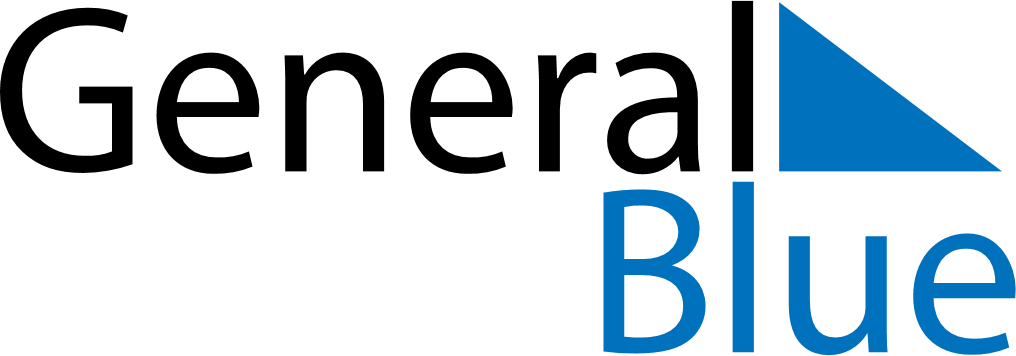 January 2020January 2020January 2020BruneiBruneiMondayTuesdayWednesdayThursdayFridaySaturdaySunday12345New Year’s Day67891011121314151617181920212223242526Chinese New Year2728293031